Извещениео внесении изменений в извещение о проведенииаукциона  в электронной форме № 0187300005817000282и документацию  об аукционе № 0187300005817000282  на правозаключения гражданско-правового договора на поставку электрических ламп	Муниципальное бюджетное общеобразовательное учреждение «Средняя общеобразовательная школа №2» вносит изменения в извещение  и документацию аукциона в электронной форме  № 0187300005817000282 на право заключения гражданско-правового договора на поставку электрических ламп для нужд муниципального бюджетного общеобразовательного учреждения «Средняя общеобразовательная школа № 2» города Югорска: 1. Изменения в извещение о проведении  аукциона в электронной форме № 0187300005817000282:1.1.  Пункт 5 «Предмет и начальная (максимальная) цена гражданско-правового договора»  изложить в новой редакции (Приложение 1).2. Изменения в части II «Техническое задание».2.1. «Функциональные, технические, качественные, эксплуатационные характеристики объекта закупки (показатели, позволяющие определить соответствие закупаемых товаров установленным заказчиком требованиям)» части II «Техническое задание»  изложить в новой редакции (Приложение 2).Исполняющий обязанностиДиректора школы:                                                                                                                    Т.В. Шмелева                 Исполнитель:Зам.директора по ХРФурсова Полина Павловна2-59-68Приложение 1Приложение №2Управление образованияадминистрации города ЮгорскаМуниципальное бюджетное общеобразовательное учреждение «Средняя общеобразовательная школа № 2»Мира ул.,  д. 85,  г. Югорск,  628260, Ханты-Мансийский автономный округ- Югра, Тюменская область,Тел./ факс (34675) 7-02-62E -  mail: yugorskschool2@mail.ru  ОКПО 40781326, ИНН/КПП 8622002625/86220100127.07.2017 г. № 1127Предмет муниципального контрактаПредмет муниципального контрактаПредмет муниципального контрактаПредмет муниципального контрактаЦена за ед. (рублей)Начальная (максимальная) цена договора, (рублей)КодОКПД2Наименование и описание объекта закупкиЕд.Изм.Количество поставляемых товаровЦена за ед. (рублей)Начальная (максимальная) цена договора, (рублей)27.40.15.150Лампа светодиодная.	  Характеристики: Тип колбы  - груша,  тип цоколя   -  E 27, Номинальная мощность, не менее 7 Вт,                                           Лампа накаливания, мощность: не менее 60Вт,   Цвет освещения  -  холодный белый (дневной),Цветовая температура: не менее 4000 K,                       Световой поток, не менее 600 люмен,                    Срок службы не менее  30 000 часов Размер лампы не менее 60х108 мм. Класс энергопотребления  А. Упаковка – индивидуальная.шт.200188,5337706,0027.40.15.114Лампа люминисцентная. Мощность  ламп:  не менее 18 Вт;Тип цоколя: G13;Световой поток:  не менее 1000 и не более 1100 люмен;Срок службы  не менее 12000 часов;Длина колбы:  не менее 600 мм   и не более 610 мм;Диаметр колбы:  не менее 20 мм и не более 26 мм;Цвет стекла: прозрачное.Цвет: холодный белый.  Количество в упаковке не менее 30 шт."Класс энергопотребления  А. Упаковка – индивидуальная.Шт15046,406960,0027.40.15.114Лампа люминисцентная. Длина: не менее 1200 мм и не более 1220 мм;Диаметр: колбы не менее  32 мм и не более 38 мм; Форма колбы: круглая;Напряжение в лампе: не менее 103 В;Мощность  ламп:  не менее 36 Вт;Тип цоколя: G13;Световой поток: не менее  2800 люмен;Срок службы:  не менее 12000 часов;Цвет стекла прозрачное.Класс энергопотребления  А. Упаковка – индивидуальная.шт42060,1925 279,80Итого: начальная(максимальная) цена гражданско-правового договора Итого: начальная(максимальная) цена гражданско-правового договора Итого: начальная(максимальная) цена гражданско-правового договора Итого: начальная(максимальная) цена гражданско-правового договора Итого: начальная(максимальная) цена гражданско-правового договора 69 945,80Предмет муниципального контрактаПредмет муниципального контрактаПредмет муниципального контрактаПредмет муниципального контрактаКодОКПД2Наименование и описание объекта закупкиЕд.Изм.Количество поставляемых товаров27.40.15.150Лампа светодиодная.	  Характеристики: Тип колбы  - груша,  тип цоколя   -  E 27, Номинальная мощность, не менее 7 Вт,                                           Лампа накаливания, мощность: не менее 60Вт,   Цвет освещения  -  холодный белый (дневной),Цветовая температура: не менее 4000 K,                       Световой поток, не менее 600 люмен,                    Срок службы не менее  30 000 часов Размер лампы не менее 60х108 мм. Класс энергопотребления  А. Упаковка – индивидуальная.шт.20027.40.15.114Лампа люминисцентная. Мощность  ламп:  не менее 18 Вт;Тип цоколя: G13;Световой поток:  не менее 1000 и не более 1100 люмен;Срок службы  не менее 12000 часов;Длина колбы:  не менее 600 мм   и не более 610 мм;Диаметр колбы:  не менее 20 мм и не более 26 мм;Цвет стекла: прозрачное.Цвет: холодный белый.  Количество в упаковке не менее 30 шт."Класс энергопотребления  А. Упаковка – индивидуальная.Шт15027.40.15.114Лампа люминисцентная. Длина: не менее 1200 мм и не более 1220 мм;Диаметр: колбы не менее  32 мм и не более 38 мм; Форма колбы: круглая;Напряжение в лампе: не менее 103 В;Мощность  ламп:  не менее 36 Вт;Тип цоколя: G13;Световой поток: не менее  2800 люмен;Срок службы:  не менее 12000 часов;Цвет стекла прозрачное.Класс энергопотребления  А. Упаковка – индивидуальная.шт420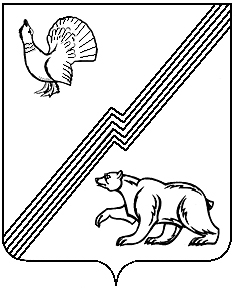 